			Issaquah PTSA Council					Membership Meeting				Our Savior Lutheran, Anderson Room				October 11, 2018
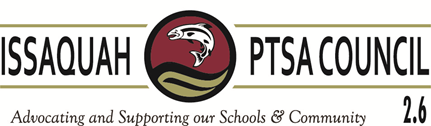 AGENDA9:45	Welcome						Leslie Kahler			 			9:45-10:00  Speaker: Jake Kuper, Chief of Finance & Operations, School Funding Changes10:05-10:15	Introductions & President’s Report	Leslie Kahler10:15-10:20	Consent Agenda				Leslie Kahler		September 13, 2018 Meeting Minutes			September 2018 Financial Report10:20-10:25	Business		Secretary					Sara CarmichaelTreasurer					Laila CollinsErin Eaton					AdvocacyMembership					Valerie Yanni10:25-10:35	Vice Presidents  Dawn Peschek, Korista Smith-Barney, Wendy Shaw, Ina GhangurdeBest Practices	/SOA				Korista Smith-BarneyQ& A						Leslie Kahler10:40-11:00	Breakout Session:				Leslie KahlerHigh School Schedule Committee Update		Middle/High Schools – Move to announced RoomJosh Almy, Deputy Superintendent, Donna Hood, Executive Director of High SchoolsInstructional Time Fundraising Limits			Elementary – stay in main roomJodi Bongard, Assistant Superintendent of Elementary, Moriah Banasick, Controller, Susan Mundell, Director of Elementary Education, Special Programs11:00-11:10 Committee Reports (Bolded Chairs are making reports)	Standing Committees:Art, Laurelle Graves & Juliette DunkelbergerFACE, Ina GhangurdeOutreach, Kim Weiss & Kristen SlocumParentwiser, Heidi FuhsSTAR/Special Education, Carrie Hipsher Webmaster/Directory,Cindy KelmAd Hoc Committees:Issaquah Schools Foundation, Diane BurdetteReflections, Leah Gibson & Kristen Allen-BentsenVIS, Dawn PeschekInfluence the Choice, Andie Adee & Katie Moeller11:10-11:40	District Updates				Gary Arthur, President IEARon Thiele, SuperintendentAdjourn	Optional Question & Answer SessionNext Meeting: November 8th – 9:45-11:45 am - Our Savior Lutheran Church, Speaker, Dave Montalvo, Director of Safety and SecurityExecutive CommitteeLeslie Kahlerpresident@issaquahptsa.orgSara Carmichaelsecretary@issaquahptsa.orgLaila Collinstreasurer@issaquahptsa.orgDawn Peschekvp-middle@issaquahptsa.org&/or vp-high@issaquahptsa.orgWendy Shahvp-el-central@issaquahptsa.orgIna Ghangurde vp-el-north@issaquahptsa.orgKorista Smith-Barneyvp-el-south@issaquahptsa.orgWendy Shah, Central: Clark, Cougar Ridge, Grand Ridge, Issaquah Valley, Sunset
Ina Ghangurde, North: Cascade Ridge, Challenger, Creekside, Discovery, Endeavour, Sunny Hills
Korista Smith-Barney, South: Apollo, Briarwood, Maple Hills, NewcastleDawn Peschek, Middle Schools: Beaver Lake, Issaquah Middle, Maywood, Pacific Cascade, Pine Lake.Dawn Peschek, High Schools: Gibson Ek, Issaquah High, Liberty, SkylineStanding Committees/Board Mbrs.Erin Eatonadvocacy@issaquahptsa.orgLaurelle Graves & Juliette Ripley-Dunkelberger artdocent@issaquahptsa.orgIna Ghangurdeface@issaquahptsa.orgMembershipvalerieyanni@gmail.comKim Weiss & Kristen Slocumoutreach@issaquahptsa.orgHeidi Fuhsparentwiser@issaquahptsa.orgCarrie Hipsherspecial-ed@issaquahptsa.orgCindy Kelm (Website/Directory)webmaster@issauquahptsa.orgAd Hoc CommitteesDiane Burdetteisf-rep@issaquahptsa.orgLeah Gibson & Kristen Allen-Bentsenreflections@issaquahptsa.orgDawn Peschekvis-rep@issaquahptsa.orgAndie Adee & Katie MoellerInfluenceTheChoice@issaquahptsa.orgUpcoming Training Via Webinar – Sign up: https://www.wastatepta.org/events/PTA and the law - Saturday, Oct 27 - 8-11 amThe Issaquah PTSA Council serves all local PTAs and PTSAs in the Issaquah School DistrictCouncil Website:  IssaquahPTSA.orgFacebook:  Issaquah PTSA Council 2.6Washington State PTA Website:  wastatepta.orglogin: Every	password:  ChildNational PTA:  pta.org